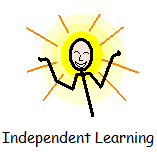 21.03.2022	Band 1	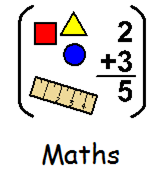 LI: To compare lengthSteps to Success:I solve problems with length by telling which object is longer or shorter.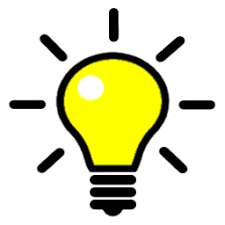 I use language to compare lengths:I		P		T		TA1. 	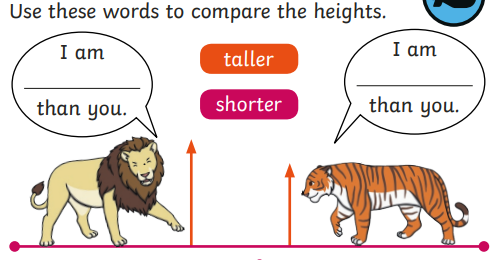 2. 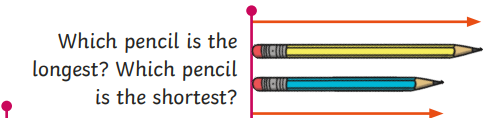 .3.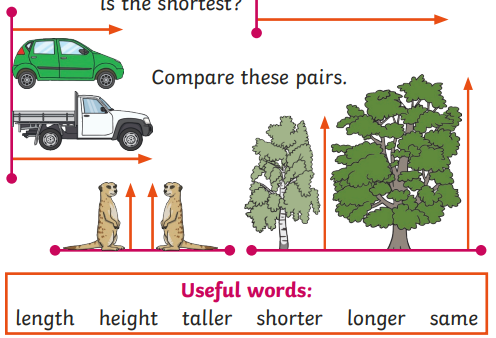 4.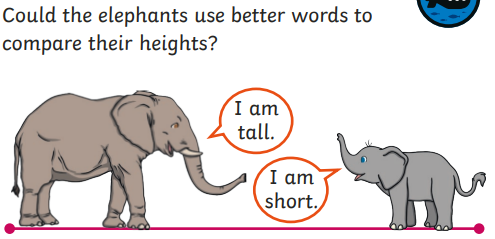 4. 5.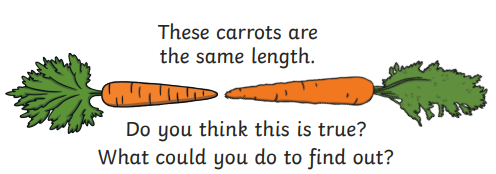 5. 6.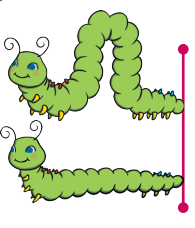 Are these caterpillars the same length?How do you know?6. Are these caterpillars the same length?How do you know?